Приложение № 1к распоряжению АдминистрацииПервомайского районаот 16.05. 2016 г. № 219-рПОЛОЖЕНИЕпроведения муниципального отборочного конкурса замещающих семей «Подарим тепло детям» на территории муниципального образования «Первомайский район»ОБЩИЕ ПОЛОЖЕНИЯПоложение определяет порядок и условия проведения муниципального отборочного конкурса замещающих семей «Подарим тепло детям» (далее - Конкурс) на территории муниципального образования «Первомайский район».Цели Конкурса:- повышение авторитета семьи в обществе и распространение положительного опыта семейных отношений в семьях, воспитывающих детей-сирот и детей, оставшихся без попечения родителей; -укрепление традиций семейного творчества детей и родителей;- распространение опыта семейного воспитания, организации досуга, совершенствование взаимоотношений взрослых и детей.1.3. Задачи Конкурса:- выявление и поощрение социально активных семей опекунов (попечителей);- популяризация приоритета семейного воспитания детей-сирот и детей, оставшихся без попечения родителей, нравственных ценностей семьи и здорового образа жизни;- отбор кандидатуры семьи для участия в областном фестивале замещающих семей Томской области «Подарим тепло детям». ТРЕБОВАНИЯ К УЧАСТНИКАМ КОНКУРСАВ Конкурсе могут принимать участие семьи опекунов (попечителей), а также приемные семьи, имеющие на воспитание 2-х и более детей-сирот и детей, оставшихся без попечения родителей (с учетом детей, которые воспитывались в замещающей семье, и опека была прекращена в связи с достижением подопечным совершеннолетия и успешной его социализацией).ПОРЯДОК И СРОКИ ПРОВЕДЕНИЯ КОНКУРСАКонкурс проводится по 3-м номинациям:- «Мы – крепкая семья»;- «Мы - творческая семья»;- «Мы – дружная семья».3.2. Участники Конкурса  с 16.05.2016г. по 15.06.2016г. представляют организаторам Конкурса на рассмотрение: - заявку на участие (Приложение № 1);- портфолио «Визитная карточка семьи» (на бумажном носителе, с приложением фотоматериалов, благодарностей, отзывов, рекомендательных писем о семье, иной информации о семье, показывающей её достижения в заявленной номинации), а также анкету к портфолио (Приложение № 2).3.3. В Конкурсе определяется семья-победитель, которая награждается дипломом и становится участником  областного фестиваля замещающих семей Томской области «Подарим тепло детям», участники Конкурса поощряются сертификатами участника.КОНКУРСНАЯ КОМИССИЯ И ПОРЯДОК ЕЕ РАБОТЫ4.1 Конкурсная комиссия 16-17 июня 2016 года оценивает по пятибалльной системе представленные участниками Конкурса материалы согласно критериям (Приложение № 3) и определяет победителя Конкурса для участия в областном фестивале замещающих семей Томской области «Подарим тепло детям»;4.2. Оценивание материалов Конкурса оформляется протоколом. 5. ОБЪЯВЛЕНИЕ КОНКУРСА5.1. Объявление о проведении Конкурса и его итогах публикуется в средствах массовой информации, в том числе размещается на официальном сайте муниципального образования «Первомайский район» по адресу: http://www.pmr.tomsk.ru в разделе «Новости» и в газете «Заветы Ильича».5.2. Организаторами Конкурса возможно направление приглашений потенциальным участникам с приложением необходимых документов  для участия в Конкурсе.6. ИНФОРМАЦИЯ ОБ ОРГАНИЗАТОРЕ КОНКУРСА6.1. Информация об организаторах Конкурса содержит необходимые сведения для подготовки и направлению заявки и конкурсных материалов.Приложение № 1к ПОЛОЖЕНИЮпроведения муниципального отборочного конкурса замещающих семей «Подарим тепло детям» на территории муниципального образования Первомайский районЗАЯВКАна участие в муниципальном отборочном Конкурсе замещающих семей «Подарим тепло детям»_____________________________________________________________________________Ф.И.О., дата рождения приемного родителяКонтактный телефон________________________________________________________________________________________________________________________________________Ф.И.О., дата рождения приемного родителяКонтактный телефон___________________________________________________________Место жительства_____________________________________________________________________________________________________________________ Номинация _________________________________________________________________Сведения о приемных детях:Ф.И.О., дата рождения ___________________________________________________________________________________________________________Ф.И.О., дата рождения___________________________________________________________________________________________________________Ф.И.О., дата рождения __________________________________________________________________________________________________________Ф.И.О., дата рождения___________________________________________________________________________________________________________Ф.И.О., дата рождения ___________________________________________________________________________________________________________Ф.И.О., дата рождения________________________________________________________________________________________________________________________________Дата подачи заявкиПриложение № 2к ПОЛОЖЕНИЮпроведения муниципального отборочного конкурса замещающих семей «Подарим тепло детям» на территории муниципального образования Первомайский район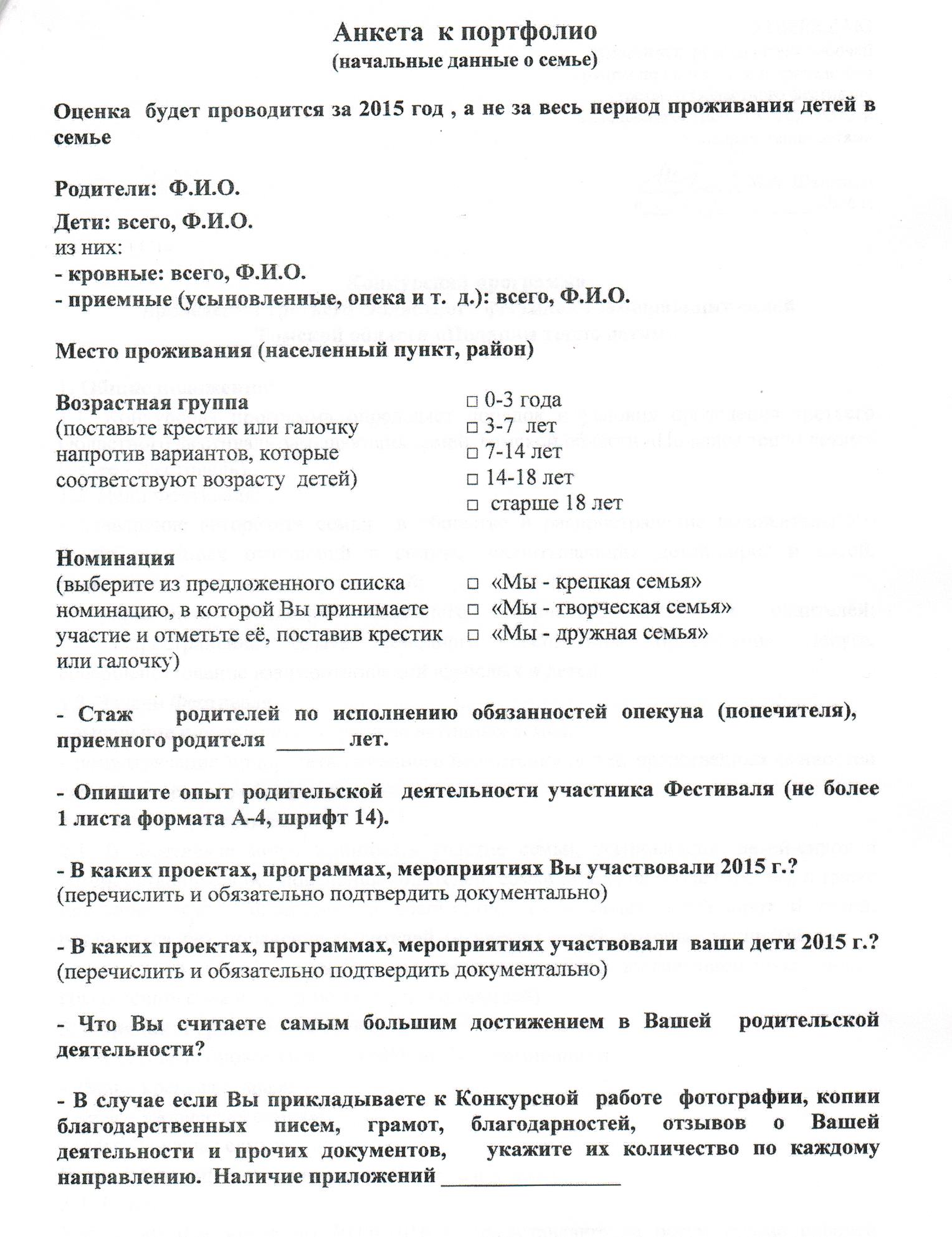 Приложение № 3к ПОЛОЖЕНИЮпроведения муниципального отборочного конкурса замещающих семей «Подарим тепло детям» на территории муниципального образования Первомайский районКритерии оценки портфолио «Визитная карточка семьи»- соответствие содержание тематике, заявленной номинации;- наглядность представленных материалов;- раскрытие творческих способностей детей;- участие опекуна (попечителя) в развитии способностей детей;- раскрытие социализации детей в рамках заявленной номинации;- наличие дипломов, грамот, благодарностей и т.д. подтверждающих достижения детей и членов семьи в рамках заявленной номинации.Данные критерии оцениваются Конкурсной комиссией по пятибалльной системе.Оценивание материалов Конкурса оформляется протоколом. 1.ОрганизаторОтдел по опеке и попечительству  Администрации Первомайского района2.Адрес местонахождения организатора (для передачи заявок лично)Томская обл., с.Первомайское, ул.Коммунистическая, 2 (редакция газеты «Заветы Ильича», 2 этаж).3.Почтовый адрес организатора (для отправки заявок по почте)636930, Томская обл., с. Первомайское, ул.Коммунистическая, д.24.Контактные телефоны организатора8(38 245) 2 27 305.Факс организатора8(38 245) 2 27 306.e-mail организатораopper@family.tomsk.gov.ru